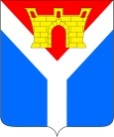 АДМИНИСТРАЦИЯ УСТЬ-ЛАБИНСКОГО ГОРОДСКОГО ПОСЕЛЕНИЯУСТЬ-ЛАБИНСКОГО РАЙОНА П О С Т А Н О В Л Е Н И Еот 01.04.2020 г.                                                                                              № 232город Усть-ЛабинскО внесении изменений в график движения муниципальных маршрутов регулярных пассажирских перевозок на территории Усть-Лабинского городского поселения Усть-Лабинского районаРуководствуясь Указом президента Российской Федерации от 25 марта 2020 года № 206 «Об объявлении в Российской Федерации не рабочих дней», постановлением главы администрации (губернатора) Краснодарского края 
от 26 марта 2020 года №172 «О внесении изменений в постановление главы администрации (губернатора) Краснодарского края от 13 марта 2020 года 
№ 129 «О введении режима повешенной готовности на территории Краснодарского края и мерах по предотвращению распространения новой коронавирусной инфекции (COVID-19)», п о с т а н о в л я ю:1. Утвердить график движения муниципальных маршрутов регулярных пассажирских перевозок на территории Усть-Лабинского городского поселения Усть-Лабинского района согласно приложению, в период с 1 апреля 2020 года до 5 апреля 2020 года.2. Отделу по общим и организационным вопросам администрации Усть-Лабинского городского поселения Усть-Лабинского района (Владимировой) обнародовать настоящее постановление путем размещения его на официальном сайте администрации Усть-Лабинского городского поселения Усть-Лабинского района в сети Интернет www.gorod-ust-labinsk.ru 3. Контроль за выполнением настоящего постановления возложить на исполняющего обязанности заместителя главы Усть-Лабинского городского поселения Усть-Лабинского района Магамадова Р.А.4. Постановление вступает в силу со дня его подписания.ГлаваУсть-Лабинского городского поселенияУсть-Лабинского района                                                             С.А. ГайнюченкоПриложениек постановлению администрации 
Усть-Лабинского городского поселения Усть-Лабинского района
от ______________ № ______График  движения муниципальных маршрутов регулярных пассажирских перевозок на территории Усть-Лабинского городского поселения Усть-Лабинского района в период с 01.04.2020 по 05.04.2020Исполняющий обязанности заместителя главыУсть-Лабинского городского поселенияУсть-Лабинского района                                                                                                                                           Р.А. Магамадов№ п/пНомер маршрутаМаршрут движенияУтроУтроВечерВечер№ п/пНомер маршрутаМаршрут движенияВремя отправки по маршрутуВремя завершения движения по маршрутуВремя отправки по маршрутуВремя завершения движения по маршрутуПримечание1.Маршрут № 1«ул. Южная – центр - ул. Звездная»7.008.0018.0019.00Начало движения по маршруту ул. Южная 2.Маршрут № 2«ул. Звездная – центр - ул. Южная»7.008.0018.0019.00Начало движения по маршруту ул. Звездная3. Маршрут № 3«ул. Строительная (пос. сахарного завода) – центр - ул. Красноармейская (мкр. «Виноградники»)»7.008.0018.0019.00Начало движения по маршруту ул. Строительная